ATZINUMS Nr. 22/8-3.10/82par atbilstību ugunsdrošības prasībāmAtzinums iesniegšanai derīgs sešus mēnešus.Atzinumu var apstrīdēt viena mēneša laikā no tā spēkā stāšanās dienas augstākstāvošai amatpersonai:Atzinumu saņēmu:20____. gada ___. ___________DOKUMENTS PARAKSTĪTS AR DROŠU ELEKTRONISKO PARAKSTU UN SATURLAIKA ZĪMOGU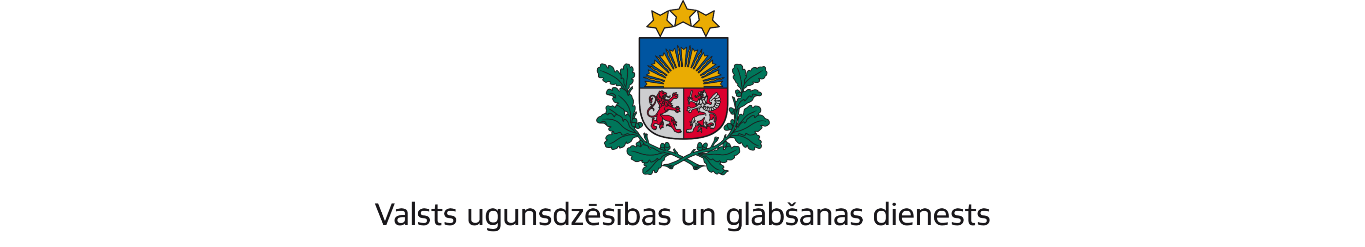 RĪGAS REĢIONA PĀRVALDEJaunpils iela 13, Rīga, LV-1002; tālr.: 67209650, e-pasts: rrp@vugd.gov.lv; www.vugd.gov.lvRīgaSIA “Brazīlīja”(izdošanas vieta)(juridiskās personas nosaukums vai fiziskās personas vārds, uzvārds)23.04.2024.Reģ. Nr. 40103245617(datums)(juridiskās personas reģistrācijas numurs)“Lavandas”, Mārupe, Mārupes novads, LV-2167(juridiskās vai fiziskās personas adrese)1.Apsekots: Bērnu dienas nometnei “Vasara Ruukki Pludmalē 2024” paredzētās telpasPludmales centra Ruukki telpās (turpmāk – Nometnes telpas)(apsekoto būvju, ēku vai telpu nosaukums)2.Adrese: “Lavandas”, Mārupe, Mārupes novads, LV-21673.Īpašnieks (valdītājs): SIA “Degunradzis”, Reģ. Nr. 40203120445, “Lavandas”, Mārupe,(juridiskās personas nosaukums vai fiziskās personas vārds, uzvārds)Mārupes novads, LV-2167(juridiskās personas reģistrācijas numurs un adrese vai fiziskās personas adrese)4.Iesniegtie dokumenti: Unas Blakas 2024.gada 27.marta iesniegums Nr. b/n/5.Apsekoto būvju, ēku vai telpu raksturojums: Nometnes telpas izvietotas divstāvu ēkā. Nometnestelpas ir aprīkotas ar automātisko ugunsgrēka atklāšanas un trauksmes signalizācijas sistēmu un iekšējiem ugunsdzēsības ūdensvada krāniem.6.Pārbaudes laikā konstatētie ugunsdrošības prasību pārkāpumi: Netika konstatēti.7.Slēdziens: Nometnes telpas atbilst ugunsdrošības prasībām.8.Atzinums izsniegts saskaņā ar: Ministru kabineta 2009.gada 1.septembra noteikumu Nr. 981 “Bērnu nometņu organizēšanas un darbības kārtība” 8.5.apakšpunkta prasībām(normatīvais akts un punkts saskaņā ar kuru izdots atzinums)9.Atzinumu paredzēts iesniegt: Valsts izglītības satura centrā(iestādes vai institūcijas nosaukums, kur paredzēts iesniegt atzinumu)Valsts ugunsdzēsības un glābšanas dienesta Rīgas reģiona pārvaldes priekšniekam, Jaunpils ielā 13, Rīgā, LV-1002.(amatpersonas amats un adrese)Valsts ugunsdzēsības un glābšanas dienesta Rīgas reģiona pārvaldes Ugunsdrošības uzraudzības un civilās aizsardzības nodaļas inspektors D.Pommers(amatpersonas amats)(paraksts)(v. uzvārds)(juridiskās personas pārstāvja amats, vārds, uzvārds vai fiziskās personas vārds, uzvārds; vai atzīme par nosūtīšanu)(paraksts)